          STAGIONE SPORTIVA 2017/2018   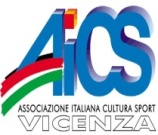     7° CAMPIONATO CALCIO A 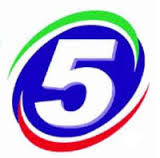 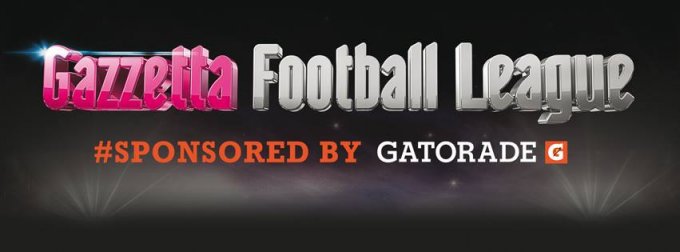 COMUNICATO N. 19 Aprile 2018Siamo arrivati alle ultime battute finali del campionato 2017/18, è stata dura ma in qualche modo ci siamo arrivati.Qui di seguito risultati e classifiche e le ultime partite da disputare.Come già anticipato nel comunicato precedente, visto che non ho ricevuto richieste di variazioni sia delle giornate che degli orari inizieremo come previsto il 23/4, la settimana prossima vi comunicherò i gironi.Girone A
BIRRERIA ALLE POSTE            - IMPRESA P.R.                     8 -   7SOVIZZO COLLE VIGO G.S.D.      - THE BIG                          2 -   0YOUNG BOYS                     - BIRRERIA ALLE POSTE              3 -   7INTERNAZIONALE                 - SOVIZZO COLLE VIGO G.S.D.        0 -   2THE BIG                        - BIVIO'S PUB                      6 -   2Classifica                    Punti       Gio  Vin  Par  Per  Gol: Fat  Sub C.D. 1 - BIRRERIA ALLE POSTE         42        15   14    0    1       132   47    5  2 - IMPRESA P.R.                36        15   12    0    3        94   47    4  3 - YOUNG BOYS                  28        15    9    1    5        89   79    6  4 - THE BIG                     22        14    7    1    6        67   71    3  5 - AR                          22        15    7    1    7        66   73    5  6 - camp                        21        15    6    3    6        61   83    2  7 - SOVIZZO COLLE VIGO G.S.D.   13        15    4    1   10        76  108    0  8 - INTERNAZIONALE               7        15    2    1   12        40   57    5  9 - BIVIO'S PUB                  5        15    1    2   12        40  100   16 Partite che restano da disputare :Birreria alle poste * The Big   (  in attesa data  )Ars Audax            * Young Boys    11/04/ 18  ore 21.30Sovizzo c.vigo      * Impresa p.r.     13/04/18   ore 21.30The Big                 * Campedello     16/04/18  ore 21.30 Commissione Calcio a 5 ASIMauro Bortolamei3407607399